AP Calculus AB						Name__________________________________Lessons 7-1 & 7-4 Learning Check				Date ________________________________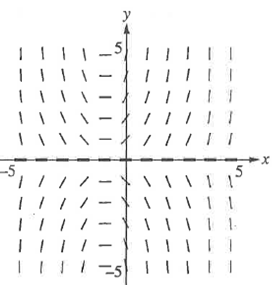 No Calculator.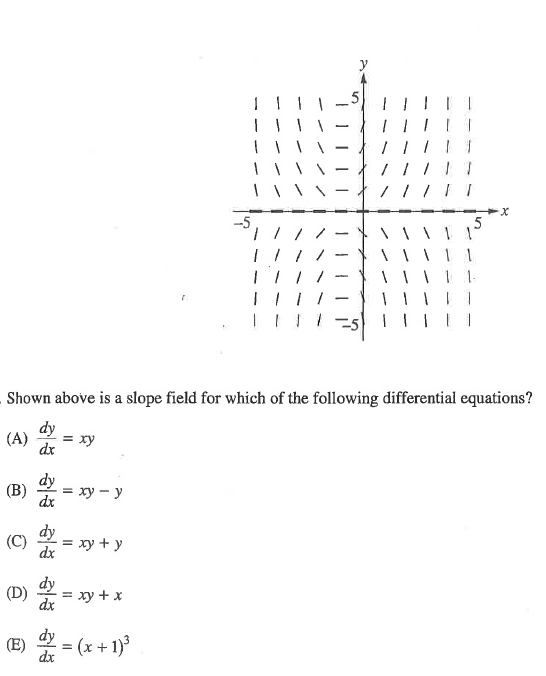 1.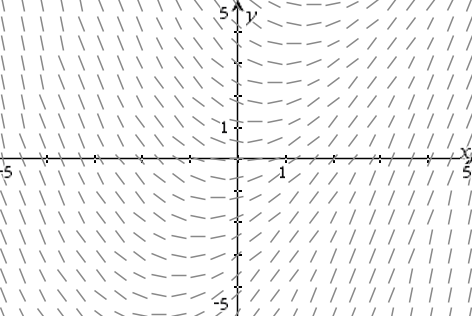 2.   Which of the following differential equations would produce the above slope field?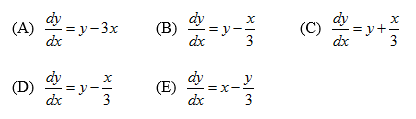 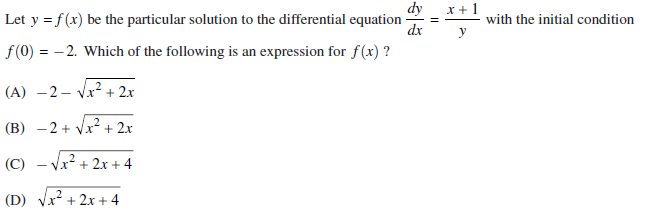 3.  													OVER 4.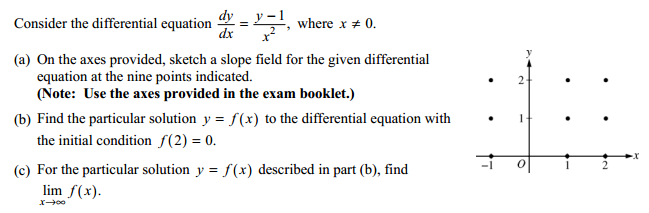 